Mục Tiêu Của Tôi !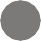 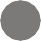 Sau khi tham gia cộng tác thực hiện nhiều chương trình lớn nhỏ với các vai trò khác nhau tôi thấy mình có niềm đam mê và phù hợp với vị trí công việc tổ chức sự kiện. Tôi muốn sử dụng những kinh nghiệm mà mình đã có để làm việc và cống hiến cho Công ty.... Tôi sẽ không ngừng học hỏi để làm xuất sắc vị trí công việc, đóng góp cho sự thành công và phát triển của doanh nghiệp.CỬ NHÂN ....	2010 - 2014Đại học...Kết quả học tập: 8.0CHƯƠNG TRÌNH ĐÀO TẠO EVENT MANAGER	1/2012 - 07/2013Học viện Truyền thông Tiếp thị...KỸ NĂNGGiao tiếpKhả năng tổ chức, lãnh đạo Tin học văn phòngNgoại ngữ (Tiếng Anh)CÔNG TY ...	07/2014 - 12/2014Thực tập sinh tổ chức sự kiệnViết kịch bản và đảm nhiệm vai trò MC cho chương trìnhHướng dẫn, giám sát công việc của tình nguyện viên trong đội nhóm mìnhLiên hệ, thỏa thuận giá và làm hợp đồng với các bên đối tácMột số sự kiện lớn đã thực hiện:+Tên sự kiện (dẫn link nếu có)SỞ THÍCHCắm hoa, làm đồ handmade Đọc sáchNghe nhạc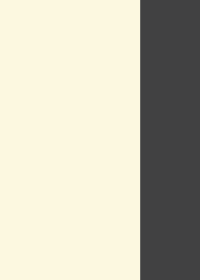 CÔNG TY...	05/2014 - 10/2014Viết bài SEOMột số bài viết đã được đăng báo:+ Tên bài báo (dẫn link)CÂU LẠC BỘ...	1/2012 - 12/2014Thành viênTổ chức các buổi chia sẻ kỹ năng mềm, phương pháp học tập hiệu quả, các workshop về việc làm.TIẾP SỨC MÙA THI TRƯỜNG	2011 - 2013Trưởng nhómTập hợp các tình nguyện viên tham giaPhân công và giám sát công việc để đảm bảo quy trình được thực hiện đúng theo lịch trìnhLiên hệ đặt thiết kế poster, băng rônPhối hợp với nhà trường để thực thi công việc hiệu quả.Giải I cuộc thi MC của trường.......	03/2012